Elektrolýza chloridu sodnéhoPracovní list je určen pro žáky 2. stupně základních škol, ale i žáky středních škol. Jeho cílem je seznámit s elektrolýzou chloridu sodného.Elektrolýza kuchyňské soli_______________________________________________________Co je to elektrolýza?…………………………………………………………………………………………………………………………………………………………………………………………………………………………………………………………………………………………………………………………………………………………………………………………………………………………………………………………………………Fialové zbarvení fenolftaleinu je důkazem přítomnosti:sodíkuvodyhydroxidu sodnéhoU tučně vyznačených výrazů vyberte správnou možnost.Anoda je elektroda, na které vždy probíhá oxidace / redukce. Katoda je elektroda, na které vždy probíhá oxidace / redukce. Při elektrolýze je anoda kladně / záporně nabitá a katoda je kladně / záporně nabitá.Určete pravdivost výroků.Co jsem se touto aktivitou naučil(a):………………………………………………………………………………………………………………………………………………………………………………………………………………………………………………………………………………………………………………………………………………………………………Autor: Tomandlová Markéta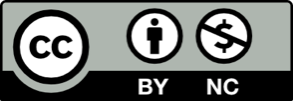 Toto dílo je licencováno pod licencí Creative Commons [CC BY-NC 4.0]. Licenční podmínky navštivte na adrese [https://creativecommons.org/choose/?lang=cs].ANONEPři elektrolýze na elektrodách probíhají redoxní děje.Kuchyňská sůl má chemický vzorec KCl. Elektrolýza může probíhat v roztoku, ale v tavenině probíhat nemůže.Při elektrolýze kuchyňské soli se na anodě vylučuje plynný chlor.